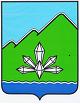 АДМИНИСТРАЦИЯ ДАЛЬНЕГОРСКОГО ГОРОДСКОГО ОКРУГА                 ПРИМОРСКОГО КРАЯ ПОСТАНОВЛЕНИЕ _______________                             г. Дальнегорск                                 №   _______Об утверждении административного регламентапредоставления муниципальной услуги«Выдача разрешений на строительство»В соответствии с Градостроительным кодексом Российской Федерации, Федеральными законами от 06.10.2003 № 131-ФЗ «Об общих принципах организации местного самоуправления в Российской Федерации», от 27.07.2010 
№ 210-ФЗ «Об организации предоставления государственных и муниципальных услуг», постановлением Правительства Российской Федерации от 30.04.2015 
№ 403, администрация Дальнегорского городского округаПОСТАНОВЛЯЕТ:1. Утвердить прилагаемый административный регламент предоставления муниципальной услуги «Выдача разрешений на строительство».2. Признать утратившими силу следующие постановления администрации Дальнегорского городского округа:от 18.11.2015 № 669-па «Об утверждении административного регламента по предоставлению муниципальной услуги «Выдача разрешений на строительство»;от 28.06.2016 № 360-па «О внесении изменений в административный регламент предоставления администрацией Дальнегорского городского округа муниципальной услуги «Выдача разрешений на строительство», утвержденный постановлением администрации Дальнегорского городского округа от 18.11.2015 
№ 669-па»;от 30.09.2016 № 543-па «О внесении изменений в административный регламент предоставления администрацией Дальнегорского городского округа муниципальной услуги «Выдача разрешений на строительство», утвержденный 
постановлением администрации Дальнегорского городского округа от 18.11.2015 
№ 669-па»;от 27.01.2017 № 41-па «О внесении изменений в административный регламент предоставления администрацией Дальнегорского городского округа муниципальной услуги «Выдача разрешений на строительство», утвержденный постановлением администрации Дальнегорского городского округа от 18.11.2015 № 669-па». 3.   Контроль за исполнением настоящего постановления возложить на первого заместителя главы администрации Дальнегорского городского округа.4. Опубликовать настоящее постановление в газете «Трудовое слово» и разместить на официальном сайте Дальнегорского городского округа.И.о. Главы Дальнегорского          городского округа                                                                           	       В.Н. Колосков                                                                            